КОВРОВСКИЙ ГК ПРОФСОЮЗА РАБОТНИКОВ НАРОДНОГО ОБРАЗОВАНИЯ И НАУКИ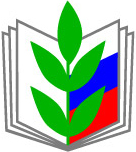 ИНФОРМАЦИОННЫЙ БЮЛЛЕТЕНЬ            Основные изменения        Устава Общероссийского Профсоюза            образованияИзменения в Устав связаны с вступлением в силу изменений в Гражданский Кодекс (ст. 52 ГК РФ), а также законодательство, регулирующее деятельность общественных организаций.	В рамках нового Устава приняты Положения, регламентирующие внутрисоюзную деятельность:- Порядок принятия в члены Профессионального союза работников народного образования и науки Российской Федерации и прекращения членства в Профессиональном союзе работников народного образования и науки Российской Федерации;- ПОЛОЖЕНИЕ о размере и порядке уплаты членами Профессионального союза работников народного образования и науки Российской Федерации членских профсоюзных взносов;- ПОЛОЖЕНИЕ о порядке и содержании деятельности контрольно-ревизионных органов Профессионального союза работников народного образования и науки Российской ФедерацииПрофсоюз структурно, в организационно - правовом плане – это объединение членов профсоюза, а не членских организаций. Мы теперь стали корпоративной организацией, в основе которой лежит индивидуальное профсоюзное членство.Символика для ППО, территориальных, региональных организаций Профсоюза: п.7.ст.1. Первичные, территориальные, региональные (межрегиональные) организации Профсоюза наряду с единой символикой Профсоюза могут использовать собственную символику (флаг, эмблема) и знаки отличия с обязательным включением в нее элементов единой символики Профсоюза.Организационно структурами профсоюза стали: первичные, территориальные (вместо местных), региональные (межрегиональные) профсоюзные организации. Т.е. районные, городские и окружные организации профсоюза стали – территориальными. (пункт 4 ст. 2). Водится понятие: Объединенная первичная профсоюзная организация – профсоюзная организация, создаваемая в профессиональной образовательной организацииили образовательной организации высшего образования, на профсоюзном учете в которой состоят работники и обучающиеся. ( пункт 5 ст.2).  Вводится понятие: Малочисленная первичная профсоюзная организация – профсоюзная организация, на учете в которой состоят до 15 членов Профсоюза. Это ППО, где не избирается профком. Все текущие вопросы решаются собранием.  ( пункт 5 ст.2).6. Вводится понятие: Председатель профсоюзной организации структурного подразделения – выборный единоличный исполнительный профсоюзный орган в профсоюзной организации структурного подразделения (институт, факультет и др.) организации, осуществляющей образовательную деятельность. ( пункт 18 ст. 2).7. Новое о профсоюзном стаже:Профсоюзный стаж сохраняется за членами других профсоюзов, входящих в Федерацию Независимых Профсоюзов России, перешедшими на работу или учебу в организации сферы образования ( пункт 5 ст. 7).8. В соответствии с новым Уставом прием и выход из членов профсоюза регламентируется специальным Порядком: Принятие в члены Профсоюза и прекращение членства в Профсоюзе оформляются решением профсоюзного комитета первичной профсоюзной организации в соответствии с Порядком принятия в члены Профсоюза и прекращения членства в Профсоюзе ( пункт2 ст.10).9. Членство в Профсоюзе прекращается также в случае:избрания члена Профсоюза в выборные руководящие органы другого профсоюза, а также учреждения им иного профсоюза (пункт 4 ст. 10).ВАЖНО:10. Лицо, исключенное либо добровольно вышедшее из Профсоюза, может быть вновь принято в Профсоюз на общих основаниях, но не ранее чем через один год и шесть месяцев. Профсоюзный стаж в этом случае исчисляется с даты последнего принятия в члены Профсоюза в соответствии с Порядком принятия в члены Профсоюза и прекращения членства в Профсоюзе( пункт  7 ст.10). Раньше был годичный срок для исключенных.11. Добавлено новое основание для исключения из Профсоюза: однократного грубого неисполнения председателем (заместителем председателя) организации Профсоюза, Профсоюза уставных норм и решений выборных органов соответствующих вышестоящих организаций Профсоюза и Профсоюза (пункт 2 ст.13).12. Если выговор или предупреждение об исключении из Профсоюза принимается большинством голосов, то исключение из Профсоюза теперь принимается квалифицированным большинством (т.е. не менее 52 % голосов): Решение о применении мер общественного воздействия (взыскания) в виде исключения из Профсоюза считается принятым, если за него проголосовало квалифицированное большинство (не менее пятидесяти двух процентов) участников, делегатов, присутствующих на собрании (конференции), заседании соответствующего выборного коллегиального профсоюзного органа при наличии кворума (пункт 4 ст. 13).13. Вводится механизм обжалования профсоюзных взысканий по аналогии с ТК РФ:5. Меры общественного воздействия (взыскания) могут быть обжалованы членом Профсоюза в соответствующий вышестоящий профсоюзный орган в течение десяти дней со дня направления ему выписки из протокола заседания соответствующего профсоюзного органа.6. Если в течение года со дня применения меры общественного воздействия (взыскания), кроме исключения из Профсоюза, член Профсоюза не будет подвергнут новым мерам общественного воздействия (взыскания), то он считается не имеющим взыскания.До истечения года со дня применения меры общественного воздействия (взыскания), кроме исключения из Профсоюза, соответствующий профсоюзный орган, принявший решение о его применении к члену Профсоюза, имеет право снять взыскание по собственной инициативе, по заявлению самого члена Профсоюза или по ходатайству первичной профсоюзной организации (ст. 13).14. Все организации структуры Профсоюза действуют теперь только на основании единого Устава Профсоюза (ушли Положения и свои Уставы): 3. В организационную структуру Профсоюза входят первичные профсоюзные организации, территориальные организации Профсоюза и региональные (межрегиональные) организации Профсоюза, которые являются структурными подразделениями Профсоюза и структурными подразделениями соответствующих территориальных и региональных (межрегиональных) организаций Профсоюза, действующие на основании настоящего Устава Профсоюза (ст.14).15. Все выборные органы Профсоюза, в т.ч. Президиум - избираются только на собраниях, конференциях, Съезде. Ушла процедура ротации. (п.п. 4.1. ст.15). Т.е. если происходит выбытие членов выборных органов, то они продолжают работать при условии кворума.16. Введены условия продления полномочий выборных органов: 4.7. При возникновении обстоятельств непреодолимой силы (стихийные бедствия, массовые заболевания (эпидемии), военные действия, запретительные меры государственных органов), препятствующих проведению заседаний высших органов организаций Профсоюза, Профсоюза, сроки полномочий выборных коллегиальных руководящих органов, коллегиальных исполнительных органов, единоличных исполнительных органов, контрольно-ревизионных органов организаций Профсоюза, Профсоюза увеличиваются на период до проведения заседаний высших органов организаций Профсоюза, Профсоюза в установленные настоящим Уставом Профсоюза сроки после окончания обстоятельств непреодолимой силы. (ст.15).17. Вводится понятие квалифицированное большинство: 1.6. Решения на собраниях, конференциях, Съезде Профсоюза считаются принятыми, если за них проголосовало более половины участников собрания, делегатов, принимающих участие в заседании, при наличии кворума, если иное не предусмотрено настоящим Уставом Профсоюза.Решения собрания, конференции, Съезда Профсоюза по вопросам исключительной компетенции, считаются принятыми, если за них проголосовало квалифицированное большинство (не менее пятидесяти двух процентов) участников, делегатов, принимающих участие в заседании, при наличии кворума. (ст.16).18. Ежегодный публичный отчет коллегиальных органов - остался:1.8. Коллегиальные руководящие и коллегиальные исполнительные органы организаций Профсоюза, Профсоюза в период между очередными отчетно-выборными собраниями, конференциями, Съездом Профсоюза ежегодно отчитываются о своей деятельности перед избравшими их организациями Профсоюза, Профсоюзом. (ст.16).19. Введена возможность проведения заседаний дистанционно:1.9. Высшие органы, коллегиальные руководящие и коллегиальные исполнительные органы организаций Профсоюза, Профсоюза в случае необходимости могут проводить свои заседания с использованием информационно-телекоммуникационных технологий. (ст.16).20. Для ППО отменена периодичность выборов 2 раз в 5 лет. Теперь и для них установлены общие единые сроки- 1 раз в 5 лет. Перевыборы в ППО в 2022 году проводить не надо: 2. Выборы профсоюзных органов проводятся в первичной профсоюзной организации; в территориальной организации Профсоюза; в региональной (межрегиональной) организации Профсоюза; в Профсоюзе – 1 раз в 5 лет в единые сроки, определяемые коллегиальным исполнительным органом Профсоюза, если иное не предусмотрено настоящим Уставом Профсоюза.Отчеты профсоюзных органов проводятся в первичной профсоюзной организации; в территориальной организации Профсоюза; в региональной (межрегиональной) организации Профсоюза; в Профсоюзе – не реже 1 раза в 5 лет, если иное не предусмотрено настоящим Уставом Профсоюза. (ст.16).Новое для ППО:22. Для малочисленных ППО:В малочисленной первичной профсоюзной организации могут не образовываться выборные коллегиальные и контрольно-ревизионные органы. В случае отсутствия в малочисленной первичной профсоюзной организации выборных коллегиальных и контрольно-ревизионных органов их полномочия осуществляются собранием. (пункт 3  ст. 21).Для собрания ( конференции) ППО:23. Вопросы исключительной компетенции принимаются квалифицированным большинством: Решения собрания, конференции, по вопросам, относящимся к исключительной компетенции (пункт 3.10 статьи 22 настоящего Устава Профсоюза), считаются принятыми, если за них проголосовало квалифицированное большинство (не менее пятидесяти двух процентов) участников, делегатов, принимающих участие в заседании, при наличии кворума. (пункт 5 ст.22).24. Полномочия профсоюзного комитета ППО в рамках ТК РФ:3.12. Выражает и отстаивает мнение работников в порядке, предусмотренном Трудовым кодексом Российской Федерации, законами и иными нормативными правовыми актами, коллективным договором, соглашениями, при принятии работодателем локальных нормативных актов, содержащих нормы трудового права, а также при расторжении трудового договора по инициативе работодателя и в других случаях. (ст. 23).         25. Уточнены требования к кандидатуре председателя ППО: 5. Председателем первичной профсоюзной организации может быть избран член Профсоюза, чья кандидатура предложена выборным коллегиальным исполнительным органом территориальной или региональной (межрегиональной) организации Профсоюза и (или) выдвинута профсоюзным комитетом, если иное не установлено собранием (конференцией) первичной профсоюзной организации. (ст.25).        26. Обратить внимание, что заседание КРК всех уровней – протоколируется:Решения контрольно-ревизионной комиссии первичной профсоюзной организации принимаются в форме постановлений. Заседания протоколируются, срок текущего хранения протоколов контрольно-ревизионной комиссии первичной профсоюзной организации – не менее 5 лет с последующей передачей в архив. (пункт 9 ст. 26 ).Новое для территориальных организаций Профсоюза (ранее местные):          27. Конференция территориальной организации избирает теперь и Президиум:3.5. Образует путем избрания президиум территориальной организации Профсоюза и принимает решение о досрочном прекращении его полномочий. (ст. 32).28. Вопросы исключительной компетенции принимаются квалифицированным большинством: 3.10. Вопросы, предусмотренные пунктами 3.1 – 3.7 статьи 32 настоящего Устава Профсоюза относятся к исключительной компетенции конференции территориальной организации Профсоюза и не могут быть переданы ею для решения другим органам территориальной организации Профсоюза.5.Решения конференции территориальной организации Профсоюза, по вопросам, относящимся к исключительной компетенции (пункт 3.10 статьи 32 настоящего Устава Профсоюза), считаются принятыми, если за них проголосовало квалифицированное большинство (не менее пятидесяти двух процентов) делегатов, принимающих участие в заседании, при наличии кворума.( ст. 32).29. Заседания комитета (совета) созывается Президиумом. Раньше было- или председателем по мере необходимости: 5. Заседание комитета (совета) территориальной организации Профсоюза созывается президиумом территориальной организации, а в случае отсутствия указанного органа – председателем территориальной организации Профсоюза по мере необходимости, но не реже одного раза в год. (ст.33).30. Теперь при утверждении нормативов численности штатов, систем оплаты труда и мер социальной поддержки штатных работников 	Президиумы территориальных организаций должны руководствоваться Положениями вышестоящих профсоюзных органов:3.13. Утверждает нормативы численности штатов, систему оплаты труда и меры социальной поддержки штатных работников соответствующих профсоюзных организаций, входящих в реестр территориальной организации Профсоюза, в соответствии с положением, утвержденным выборным коллегиальным исполнительным органом соответствующей региональной (межрегиональной) организацией Профсоюза на основе примерного Положения, утвержденного выборным коллегиальным исполнительным органом Профсоюза.(ст. 34).31. Президиум территориальной организации должен утвердить реестр профсоюзных организаций, входящих в ее структуру:  3.16. Утверждает реестр профсоюзных организаций, входящих в организационную структуру территориальной организации Профсоюза.32. Уточнены требования к кандидатуре председателя ТО: 7. Председателем территориальной организации Профсоюза может быть избран член Профсоюза, чья кандидатура предложена выборным коллегиальным исполнительным органом региональной (межрегиональной) организации Профсоюза и (или) выдвинута комитетом (советом) территориальной организации Профсоюза, если иное не установлено конференцией территориальной организации Профсоюза. (ст.35).33. Обратить внимание, что заседание КРК всех уровней – протоколируется:Решения контрольно-ревизионной комиссии территориальной организации Профсоюза принимаются в форме постановлений. Заседания протоколируются, срок текущего хранения протоколов контрольно-ревизионной комиссии территориальной организации Профсоюза – не менее 5 лет с последующей передачей в архив.( ст. 36).Новое для региональной организации Профсоюза:34. Конференция региональной организации избирает теперь и Президиум:3.5. Образует путем избрания президиум региональной (межрегиональной) организации Профсоюза и принимает решение о досрочном прекращении его полномочий. (ст.42).35. Вопросы исключительной компетенции принимаются квалифицированным большинством: 6. Решения конференции региональной (межрегиональной) организации Профсоюза по вопросам, относящимся к исключительной компетенции (пункт 3.10 статьи 42 настоящего Устава Профсоюза), считаются принятыми, если за них проголосовало квалифицированное большинство (не менее пятидесяти двух процентов) делегатов, принимающих участие в заседании, при наличии кворума. (ст. 42).36. Новое полномочие комитета региональной организации Профсоюза по утверждению способа перечисления профсоюзных взносов:3.8. Принимает решение о способе (способах) перечисления членских профсоюзных взносов работодателем, образовательной организацией на расчетные счета профсоюзных организаций в соответствии с Положением о размере и порядке уплаты членами Профсоюза членских профсоюзных взносов, утверждаемым Съездом Профсоюза. (ст. 43).37. Заседания комитета (совета) созывается Президиумом. Раньше было - «или председателем по мере необходимости»: 5. Заседание комитета (совета) региональной (межрегиональной) организации Профсоюза созывается президиумом региональной (межрегиональной) организации Профсоюза по мере необходимости, но не реже одного раза в год. (ст. 43).         38. Новые полномочия Президиума региональной организации Профсоюза:4.14. Утверждает нормативы численности штатов, систему оплаты труда и меры социальной поддержки штатных работников в первичных и территориальных организациях Профсоюза, входящих в реестр региональной (межрегиональной) организации Профсоюза, в соответствии с положением, утвержденным выборным коллегиальным исполнительным органом соответствующей региональной (межрегиональной) организацией Профсоюза на основе примерного Положения, утвержденного выборным коллегиальным исполнительным органом Профсоюза. (ст.44).4.15. Осуществляет подбор кадров, утверждает резерв и может вносить предложения по кандидатуре (кандидатурам) на должности председателей первичных профсоюзных организаций и территориальных организаций Профсоюза, входящих в реестр региональной (межрегиональной) организации Профсоюза. (ст. 44).4.16. Утверждает реестр профсоюзных организаций, входящих в организационную структуру региональной (межрегиональной) организации Профсоюза. (ст. 44).4.20. Формирует резерв по кандидатурам на должность председателя региональной (межрегиональной) организации Профсоюза, председателей первичных и территориальных организаций Профсоюза, входящих в реестр региональной (межрегиональной) организации Профсоюза. (ст. 44).4.22. Отменяет решения профсоюзных органов, в том числе высших органов, первичных и территориальных организаций Профсоюза, входящих в реестр региональной (межрегиональной) организации Профсоюза, принятые в нарушение законодательства Российской Федерации, настоящего Устава Профсоюза и решений вышестоящих профсоюзных органов.( ст.44).4.23. Устанавливает при необходимости централизованный бухгалтерский учет первичных и территориальных организаций Профсоюза, входящих в реестр региональной (межрегиональной) организации Профсоюза, в соответствии с порядком, устанавливаемым соответствующим выборным коллегиальным органом Профсоюза. (ст.44).4.26. Избирает делегатов на конференции территориального объединения организаций профсоюзов, иных объединений (ассоциаций). (ст.44).4.28. Утверждает перспективные и текущие планы работы, статистические и иные отчеты региональной (межрегиональной) организации Профсоюза. (раньше мы это делали на заседании обкома).39. Новое в полномочиях председателя региональной организации Профсоюза:3.14. Формирует и руководит аппаратом региональной (межрегиональной) организации Профсоюза, утверждает структуру, численность и штатное расписание, определяет систему оплаты труда работников аппарата региональной (межрегиональной) организации Профсоюза на основе положения, утверждаемого выборным коллегиальным исполнительным органом Профсоюза, заключает трудовые договоры с работниками аппарата региональной (межрегиональной) организации Профсоюза.(ст. 45). Раньше утверждение шло исключительно на Президиуме.        40. Уточнены требования к кандидатуре председателя ТО: 5. Председателем региональной (межрегиональной) организации Профсоюза может быть избран член Профсоюза, чья кандидатура предложена выборным коллегиальным исполнительным органом Профсоюза и (или) выдвинута комитетом (советом) региональной (межрегиональной) организации Профсоюза, если иное не установлено конференцией региональной (межрегиональной) организации Профсоюза. (ст.45).11. Должность председателя региональной (межрегиональной) организации Профсоюза для лица ее замещающего, как правило, является для него основным местом работы. (ст. 45).ДОПОЛНИТЕЛЬНАЯ ИНФОРМАЦИЯ:- Данные изменения пока не требуют от нас каких - то дополнительных действий в плане перерегистрации в органах юстиции. Эти действия потребуются в случае каких- то изменений сведений  в ЕГРЮЛ.Кроме того, ЦС Профсоюза сделал соответствующий запрос в Министерство юстиции.  - В ст.5 Предмет деятельности Профсоюза: появилось 7 новых видов деятельности, как социально ориентированной некоммерческой организации;- Теперь вступить в профсоюз можно с помощью онлайн - сервиса на сайте Профсоюза;- ВАЖНО: Количественный состав Президиума не более ¼ от количества членов комитета (совета) – есть соответствующая норма в ГК РФ.